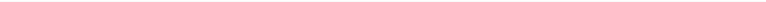 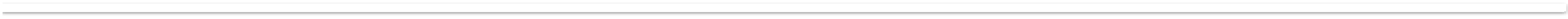 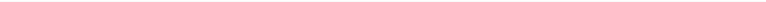 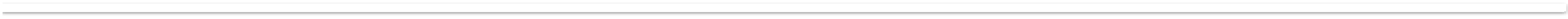 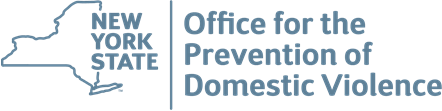  Domestic Violence Training for NYS Hospitals Additional Resources New York State Resources NYS Department of Health Dear Administrator Letter and Model Policy Mailbox to submit Hospital Policy Questions New York State Office for the Prevention of Domestic Violence NYS Domestic and Sexual Violence Hotline1-800-942-6906; Deaf or Hard of Hearing: 711 Text line 1-844-997-2121Chatline https://opdv.ny.gov/chat.html Crisis Text Line text “Got5” to 741-741Licensed NYS Domestic Violence Programs NYS Victim Service Programs  NYSCADV Health and Mental Health National and International Resources Domestic Violence and Health World Health Organization Health Topics Health Impacts of Domestic and Sexual Violence Futures without Violence Domestic Violence and Healthcare Protocols Intimate Partner Violence: Encouraging Disclosure and Referral in the Primary Care Setting NYC Health InformationBeyond Screening a Patient Centered Approach to Domestic ViolenceTechnology and Safety How to Talk with Survivors About Safe Methods of Contact NNEDVChat with Survivors: Best Practices NNEDVRising to Challenge of Screening for IPV during COVID 19Research Effective Interventions Journal of Women’s Health 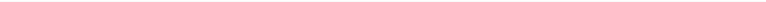 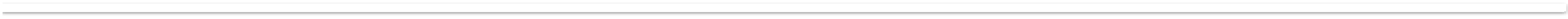 November 2021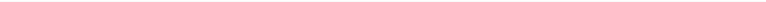 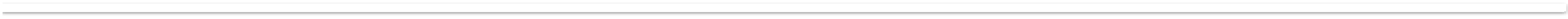 